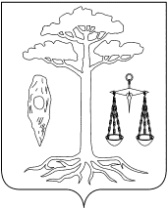 АДМИНИСТРАЦИЯТЕЙКОВСКОГО  МУНИЦИПАЛЬНОГО РАЙОНАИВАНОВСКОЙ ОБЛАСТИРАСПОРЯЖЕНИЕот 19.10.2015 г.  № 467-рг. ТейковоО внесении изменений в распоряжение администрации Тейковского муниципального района от 25.09.2013 г. № 469-р «Об утверждении перечня муниципальных программ Тейковского муниципального района»В соответствии с постановлением администрации Тейковского муниципального района  от 01.10.2013 г. № 523 «Об утверждении Порядка      разработки, реализации и оценки эффективности муниципальных программ   Тейковского муниципального района:                                                                                           1. Внести в распоряжение  администрации Тейковского муниципального района от 25.09.2013 г. № 469-р «Об утверждении перечня муниципальных программ Тейковского муниципального района» следующие изменения:1.1. Приложение к распоряжению «Перечень муниципальных программ Тейковского муниципального района» изложить в новой редакции согласно приложению.    И.о. главы Тейковскогомуниципального района                                           С.А. СеменоваПриложениек распоряжению администрацииТейковского муниципального  районаот 19.10.2015 г. № 467-рПриложение		к распоряжению администрацииТейковского муниципального  районаот 25.09.2013 г.  № 469-рПЕРЕЧЕНЬ МУНИЦИПАЛЬНЫХ ПРОГРАММТЕЙКОВСКОГО МУНИЦИПАЛЬНОГО РАЙОНА№п/пНаименование муниципальной программыАдминистратор муниципальной программы1Развитие образования Тейковского муниципального района Отдел образования администрации Тейковского муниципального района2  Культура  Тейковского муниципального района Отдел культуры, туризма, молодежи и социальной политики администрации Тейковского муниципального района3Развитие физической культуры  и спорта  в Тейковском муниципальном районеОтдел культуры, туризма, молодежи и социальной политики администрации Тейковского муниципального района4 Поддержка населения в Тейковском муниципальном районеОтдел культуры, туризма, молодежи и социальной политики администрации Тейковского муниципального района5Развитие сети муниципальных автомобильных дорог общего пользования местного значения  Тейковского муниципального районаУправление координации жилищно-коммунального, дорожного хозяйства и градостроительства  администрации Тейковского муниципального района6Обеспечение  доступным и комфортным жильем, объектами инженерной инфраструктуры и услугами жилищно-коммунального хозяйства населения Тейковского муниципального районаУправление координации жилищно-коммунального, дорожного хозяйства и градостроительства  администрации Тейковского муниципального района7Улучшение кормовой базы в общественном животноводстве Тейковского муниципального районаОтдел сельского хозяйства, продовольствия и земельных отношений администрации Тейковского муниципального района8Экономическое развитие Тейковского муниципального районаОтдел экономического развития, торговли, имущественных отношений и муниципального заказа администрации Тейковского муниципального района9Создание условий для оказания медицинской помощи населению Тейковского муниципального районаАдминистрация  Тейковского муниципального района10Развитие информационного общества Тейковского муниципального района Администрация  Тейковского муниципального района11Развитие муниципальной службы  Тейковского муниципального района Отдел муниципальной  службы, оргработы и контроля администрация Тейковского муниципального района12Развитие сельского хозяйства и регулирование рынков сельскохозяйственной продукции, сырья и продовольствия в  Тейковском муниципальном районеОтдел сельского хозяйства, продовольствия и земельных отношений администрации Тейковского муниципального района13Противодействие коррупции в  Тейковском муниципальном районеОтдел муниципальной  службы, оргработы и контроля администрации Тейковского муниципального района14Обеспечение безопасности граждан и профилактика правонарушений в Тейковском муниципальном районеКомиссия по делам несовершеннолетних и защите их прав администрации Тейковского муниципального района 15Патриотическое воспитание детей и молодежи и подготовка молодежи Тейковского муниципального района к военной службеОтдел образования администрации Тейковского муниципального района16Муниципальная программа капитального ремонта общего имущества  в многоквартирных домах, расположенных на территории Тейковского муниципального района Управление координации жилищно-коммунального, дорожного хозяйства и градостроительства  администрации Тейковского муниципального района17Улучшение условий и охраны труда в Тейковском муниципальном районеАдминистрация Тейковского муниципального района18Энергосбережение и повышение энергоэффективности в Тейковском муниципальном районе на 2013 – 2020 г.г.Управление координации жилищно-коммунального, дорожного хозяйства и градостроительства  администрации Тейковского муниципального района